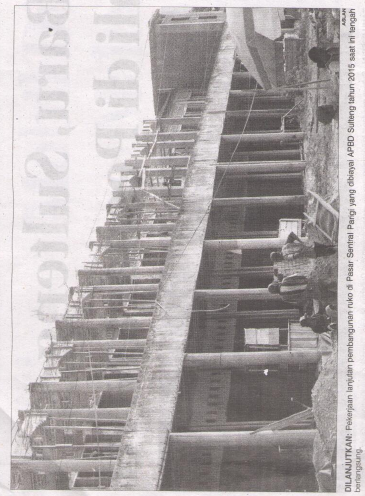 Harian    :Radar SultengKasubaudSulteng IHari, tanggal:Kamis, 15 Oktober 2015KasubaudSulteng IKeterangan:Pemprov Sulteng Teruskan Pembangunan Ruko PSPKasubaudSulteng IEntitas:ProvinsiKasubaudSulteng I